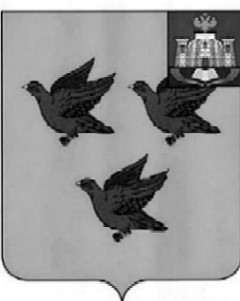 РОССИЙСКАЯ ФЕДЕРАЦИЯОРЛОВСКАЯ ОБЛАСТЬАДМИНИСТРАЦИЯ ГОРОДА ЛИВНЫПОСТАНОВЛЕНИЕ14 мая  2024 года                                                                                           № 31                                                                                         г. ЛивныО внесении изменений в постановлениеадминистрации города Ливны от 8 сентября 2020 года № 48 «Об утверждении Порядка выплаты ежемесячного денежного вознаграждения за классное руководство педагогическим работникам муниципальных образовательных организаций города Ливны  Орловской области, реализующих образовательные программы начального общего, основного общего и среднего общего образования, в том числе адаптированные основные общеобразовательные программы»В соответствии с постановлением Правительства Орловской области от 27 апреля 2024 года № 312 «О внесении изменений в постановление Правительства Орловской области от 1 сентября 2020 года № 539 «Об утверждении Порядка выплаты ежемесячного денежного вознаграждения за классное руководство педагогическим работникам государственных образовательных организаций Орловской области, реализующих образовательные программы начального общего образования, образовательные программы основного общего образования, образовательные программы среднего общего образования, и Правил предоставления и распределения иных межбюджетных трансфертов бюджетам муниципальных районов, муниципальных округов и городских округов Орловской области на обеспечение выплат ежемесячного денежного вознаграждения за классное руководство педагогическим работникам муниципальных образовательных организаций, реализующих образовательные программы начального общего образования, образовательные программы основного общего образования, образовательные программы среднего общего образования»  администрация города Ливны постановляет: Внести  в  постановление  администрации  города  Ливны  от   8 сентября 2020 года № 48 «Об утверждении Порядка выплаты ежемесячного денежного вознаграждения  за классное руководство педагогическим работникам муниципальных образовательных  организаций города Ливны  Орловской области, реализующих образовательные программы  начального общего, основного общего и среднего общего образования, в том числе адаптированные основные общеобразовательные программы» изменения, изложив пункт 1 в следующей редакции:«1. Установить ежемесячное денежное вознаграждение за классное руководство педагогическим работникам муниципальных образовательных организаций города Ливны Орловской области, реализующих образовательные программы начального общего, основного общего и среднего общего образования, в том числе адаптированные основные общеобразовательные программы, в размере 10000 рублей.».2. Настоящее постановление вступает в силу с момента его официального опубликования и распространяет свое действие на правоотношения, возникшие с 1 марта 2024 года.3. Опубликовать настоящее постановление в газете «Ливенский вестник» и разместить его на официальном сайте администрации http://www.adminliv.ru.4. Контроль за исполнением настоящего постановления возложить на заместителя главы администрации города по социальным вопросам.Глава города                                                                                    С. А. Трубицин 